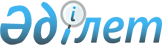 О внесении изменения в приказ Министра здравоохранения Республики Казахстан от 2 ноября 2009 года № 632 "Об утверждении Правил оказания паллиативной помощи и сестринского ухода"
					
			Утративший силу
			
			
		
					Приказ Министра здравоохранения Республики Казахстан от 20 декабря 2010 года № 985. Зарегистрирован в Министерстве юстиции Республики Казахстан 28 декабря 2010 года № 6706. Утратил силу приказом Министра здравоохранения Республики Казахстан от 6 июня 2012 года № 394

      Сноска. Утратил силу приказом Министра здравоохранения РК от 06.06.2012 № 394.      В соответствии с пунктом 3 статьи 53 Кодекса Республики Казахстан от 18 сентября 2009 года "О здоровье народа и системе здравоохранения", ПРИКАЗЫВАЮ:



      1. Внести в приказ Министра здравоохранения Республики Казахстан от 2 ноября 2009 года № 632 "Об утверждении Правил оказания паллиативной помощи и сестринского ухода" (зарегистрированный в Реестре государственной регистрации нормативных правовых актов за № 5941, опубликованный в Собрании актов центральных исполнительных и иных центральных государственных органов Республики Казахстан № 7, 2010 года) следующее изменение:



      в Правилах оказания паллиативной помощи и сестринского ухода, утвержденных указанным приказом:



      пункт 7 изложить в следующей редакции:

      "7. Паллиативная помощь и сестринский уход в форме стационарозамещающей помощи осуществляется в стационарах на дому в виде доврачебной, квалифицированной медицинской помощи с медицинским наблюдением продолжительностью от четырех до восьми часов в течение дня.".



      2. Департаменту организации медицинской помощи Министерства здравоохранения Республики Казахстан (Тулегалиева А.Г.) обеспечить государственную регистрацию настоящего приказа в Министерстве юстиции Республики Казахстан.



      3. Департаменту административно-правовой работы (Бисмильдин Ф.Б.) обеспечить в установленном законодательством порядке официальное опубликование настоящего приказа в средствах массовой информации после его государственной регистрации в Министерстве юстиции Республики Казахстан.



      4. Контроль за исполнением настоящего приказа возложить на вице-министра здравоохранения Республики Казахстан Байжунусова Э.А.



      5. Настоящий приказ вводится в действие по истечении десяти календарных дней после дня его первого официального опубликования.      Министр                                    С. Каирбекова
					© 2012. РГП на ПХВ «Институт законодательства и правовой информации Республики Казахстан» Министерства юстиции Республики Казахстан
				